California Payroll ConferenceThursday, October 12 & Friday, October 13Sheraton Park Hotel at the Anaheim ResortClick here for the registrationhttp://californiapayroll.org/index.php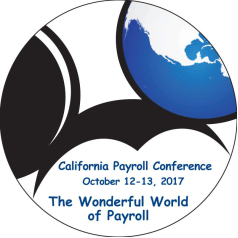 